17.03.2020.				    Comparatives					5.rZa početak, pročitaj objašnjenje:Kad nešto uspoređujemo, npr. visinu ljudi, nećemo reći:„David je više visok od Renata.“  ili„Danas je više toplo nego jučer.“Umjesto toga, reći ćemo:„David je viši od Renata.“„Danas je toplije nego jučer.“Riječi poput viši, toplije, zgodnija, stariji, mlađi… zovu se komparativi (comparatives).To su riječi kojima nešto uspoređujemo (to compare = usporediti).Comparatives u engleskom imaju poseban oblik riječi. Pomoću ovih primjera, pokušaj sam dokučiti što se mora dodati pridjevu kako bismo dobili comparative: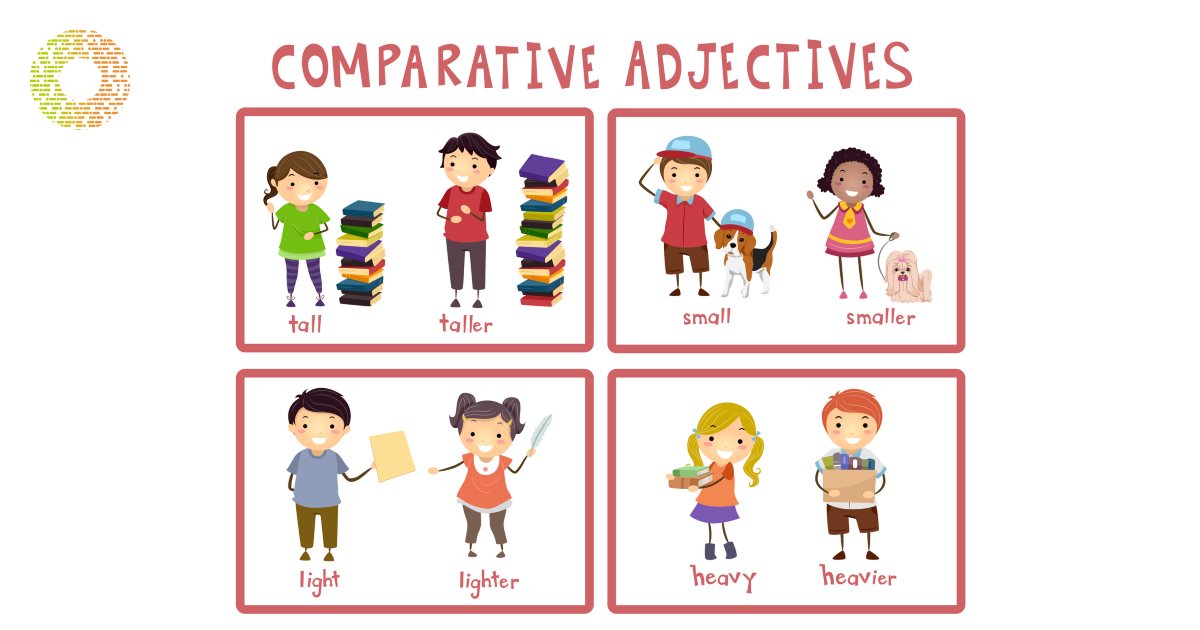 Tako je!Da bismo dobili comparative, pridjevu samo dodamo nastavak 	-er.ALI! Pritom moraš paziti na spelling:small		→	smaller(većini riječi samo dodamo -er)large		→	larger(onima koje već imaju -e, dodamo samo -r)big		→	bigger(ZOZ riječima (zatvornik – otvornik – zatvornik) zduplamo zadnje slovo pa dodamo -er)tasty (ukusan)	→	tastier(riječima koje završavaju na -y, -y prelazi u -ier)Sada u bilježnicu prepiši plan ploče:                                                              Comparatives		              17 March, 2020small	→	smallerfast	→	fasterold	→	olderyoung	    →	younger_____________________adjective	+	-er	=	COMPARATIVE(pridjev)David  is  taller  than  Renato.Today  is  hotter  than  yesterday.Spelling:small		→	smallerlarge		→	largerbig		→	biggertasty (ukusan)	→	tastierSada u bilježnici sam napiši komparative idućih riječi (rješenja ćeš provjeriti tako da zacrniš žuta polja i promijeniš boju slova):nice	____________		nicersad	____________		sadderwarm	____________		warmerlong	____________		longerfat		____________		fattereasy	____________		easierhappy	____________		happier